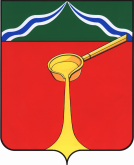 Калужская областьАдминистрация муниципального района«Город Людиново и Людиновский район»П О С Т А Н О В Л Е Н И Еот «24» августа 2020 г.										№ 905Об организации и проведении районного праздника «Ореховый Спас»(Третий Спас на Руси)В целях сохранения культурных традиций, передаваемых из поколения в поколение, организации досуга населения на территории муниципального района «Город Людиново и Людиновский район», администрация муниципального района «Город Людиново и Людиновский район»ПОСТАНОВЛЯЕТ:1. Отделу культуры администрации муниципального района «Город Людиново и Людиновский район» (И.В. Макарова) организовать и провести в д. Игнатовка Сельского поселения «Деревня Игнатовка» 29 августа 2020 года районный праздник «Ореховый Спас» (Третий Спас на Руси) с 15.00 часов (далее – районный праздник).2. Утвердить план основных мероприятий по обеспечению проведения районного праздника 29 августа 2020 года (приложение №1).3. Рекомендовать главе администрации Сельского поселения «Деревня Игнатовка» Д.А. Пуликову оказать содействие отделу культуры администрации муниципального района в подготовке и проведении районного праздника и принять меры по соблюдению рекомендаций постановления Правительства Калужской области от 17.03.2020 №200 «О введении режима повышенной готовности для органов управления и сил территориальной подсистемы Калужской области единой государственной системы предупреждения и ликвидации чрезвычайных ситуаций».4. Рекомендовать главному врачу ГБУЗ КО «Центральная межрайонная больница №2» Н.О.Омарасхабову обеспечить дежурство медицинского работника на время проведения районного праздника.5. Рекомендовать начальнику МО МВД России «Людиновский» С.И. Шарову обеспечить контроль за соблюдением общественного порядка на время проведения районного праздника.6. Рекомендовать начальнику ГУ «7 отряд Федеральной противопожарной службы по Калужской области» А.В. Муратову обеспечить контроль за соблюдением противопожарной безопасности на период проведения районного праздника.7. Главному редактору районной газеты «Людиновский рабочий» И.Ф. Пронину осветить проведение районного праздника в средствах массовой информации.8. Контроль за исполнением настоящего постановления возложить на заместителя главы администрации муниципального района «Город Людиново и Людиновский район» О.В.Игнатову.9. Настоящее постановление вступает в силу с момента его подписания. Глава администрациимуниципального района 									Д.М. АганичевПодготовил.: 										Т.Н. Хабарова Согласовано:Заместитель  главы администрации 					О. В. ИгнатоваЗаместитель заведующего отделом культуры								И. В. МакароваНачальник  отдела юридического сопровождения 						Л.А. КатунцеваПриложениек постановлению администрациимуниципального района«Город Людиново и Людиновский район»от «___» августа 2020 г. №_______ПЛАНосновных мероприятий подготовки и проведения районного праздника «Ореховый Спас» (Третий спас на Руси)29 августа 2020 года, д. Игнатовка№ п/пМероприятиеДата, времяОтветственные1.Организация рекламы через средства массовой информации (социальные сети)до 25.08.2020 г.Л.И. Прокопова2.Подготовка площадки для проведения районного праздника (уборка места богослужения и массового праздника, установка столов для освещения хлеба и орехов)до 28.08.2020 г.Д.А. ПуликовЛ.А. Бутова3.Установка урн для сбора мусорадо 28.08.2020 г.Д.А. Пуликов4.Обеспечение усиления на площадках29.08.2020 г.Л.А. Бутова5.Обеспечение художественного оформления праздника29.08.2020 г.до 14.30 час.Л.А. Бутова6.Выступление коллективов художественной самодеятельности учреждений культуры Людиновского района29.08.2020 г.Л.А. Бутова7.Организация и проведение праздничного молебна29.08.2020 г.Л.А. Бутова, православие8.Заезд участников, организация выставки прикладного народного творчества, подготовка площадок29.08.2020 г.13.00 час.Л.А. Бутова9.Торжественное открытие праздника (поздравление гостей)29.08.2020 г.15.00 - 15.30 час.Д.А. Пуликов,Л.А. Бутова10.Праздничный молебен (освящение хлеба и орехов)29.08.2020 г.15.30 - 15.45 час.Л.А. Бутова11.Театрализованная концертная программа «В кругу друзей»29.08.2020 г.15.45 час.Л.А. Бутова12.Костюмированное дефиле29.08.2020 г.17.20 час.Л.А. Бутова13.Конкурсно-игровая программа «Загадочный орех»29.08.2020 г. 17.30 час.Л.А. Бутова14.Танцевально-развлекательная программа «Танцуй, отдыхай!»29.08.2020 г.18.00 час.Л.А. Бутова15.Праздничный фейерверк29.08.2020 г.20.00 час.Л.А. Бутова16.Организация работы торговых рядов (полевая кухня, шашлыки, уха, выпечка)29.08.2020 г.Д.А. Пуликов17.Организация ярмарки «Дары природы», детской анимационной площадки (шоу мыльных пузырей, аква-гримм), спортивной площадки (армреслинг)29.08.2020 г.Л.А. Бутова18.Охрана общественного порядка на время проведения районного праздника29.08.2020 г.С.И. Шаров19.Дежурство медицинского работника29.08.2020 г.Н.О. Омарасхабов20.Организация уборки территории по окончанию праздничных мероприятий29.08.2020 г.Д.А. Пуликов